«Золотое сечение»Если принять точку пупа центром  человеческого тела, а расстояние от ступней человека до точки пупа за единицу измерения, то рост человека относится к этому расстоянию приблизительно, как 1,618 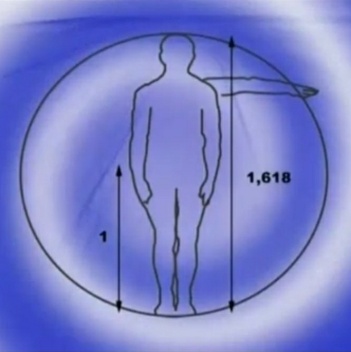 Отношение отрезка от плеч до верха головы и размера самой головы тоже примерно равно 1.618. Отношение расстояния от пупа до коленок и от них до ступней ног тоже является золотой пропорцией.Отрезок от подбородка до крайней точки верхней губы деленный на отрезок от губы до носа дает примерно 1,6.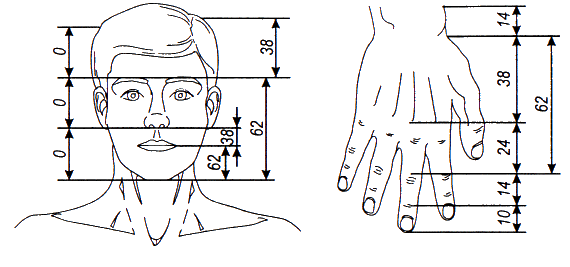 Золотое сечение в природе: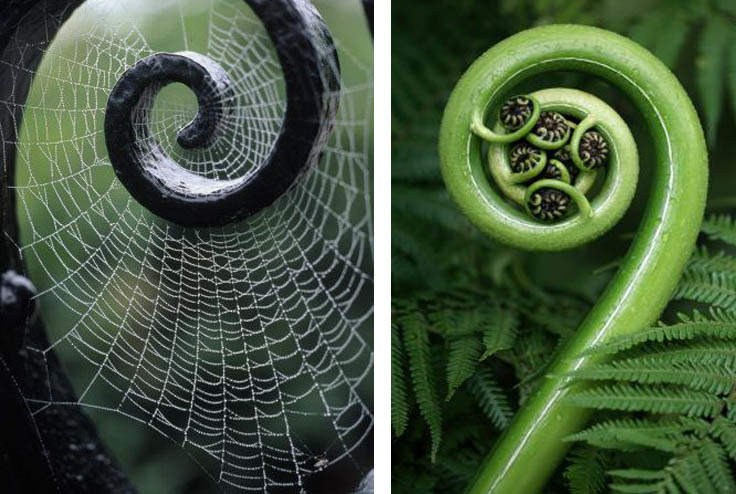 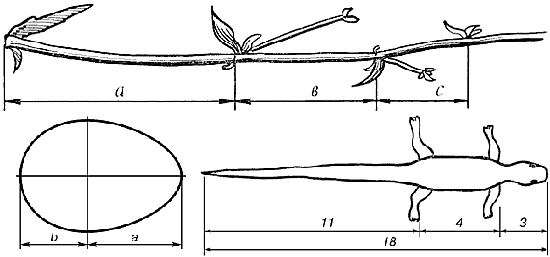 Так же золотую пропорцию можно увидеть и в космосе 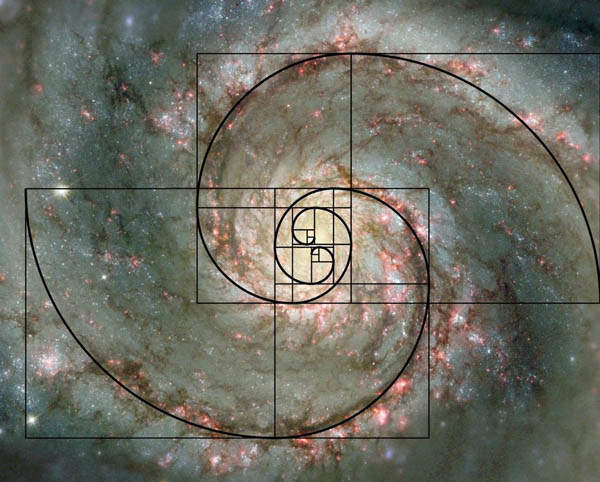 Золотое сечение в искусстве:В архитектуре самые известные сооружения и здания: египетские пирамиды, пирамиды Майя в Мексике, Нотр-дам де Пари, Парфенон греческий,  Петровский дворец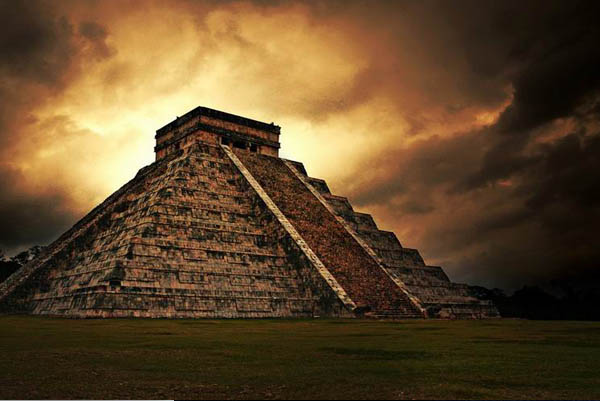 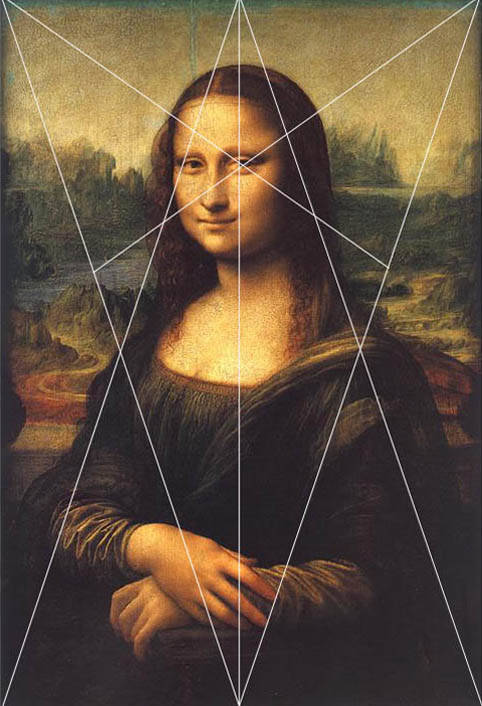 Леонардо да Винчи, Мона Лиза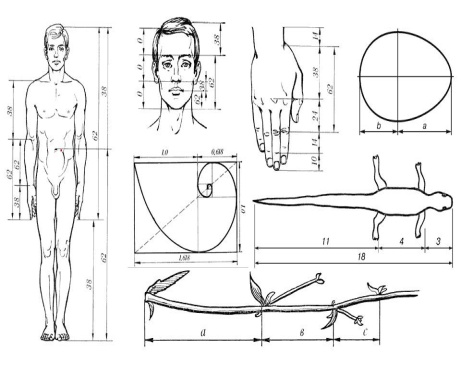       Золотое сечение – это такое пропорциональное деление отрезка на неравные части, при котором весь отрезок так относится к большей части, как сама большая часть относится к меньшей; или меньший отрезок так относится к большему, как больший ко всему:a : b = b : c
или
c : b = b : a.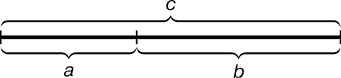 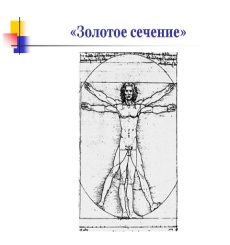 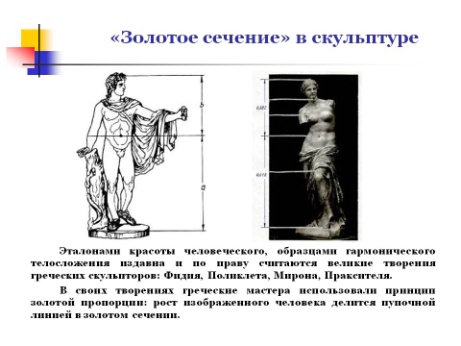 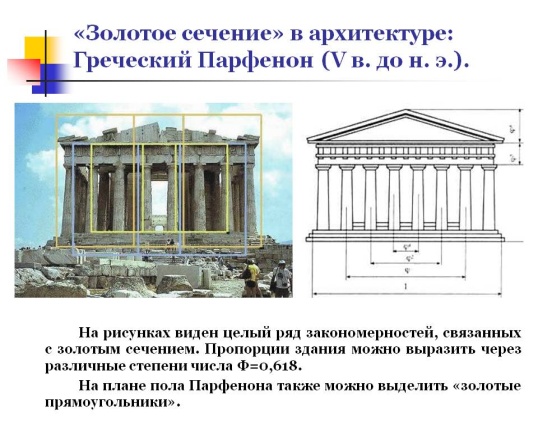 